SOŠ sv. Klementa Hofbauera, Kláštorná 2, 065 03 PODOLÍNEC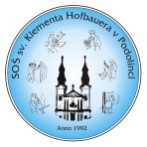 tel. 052/4391257, 4391130, 4391006, fax 4391130, e-mail jozef.goc@slnet.sk; Organizácia a podmienky výchovy a vzdelávania v SOŠ sv. Klementa Hofbauera, Kláštorná 2, 065 03 Podolínec pre školský rok 2020/2021 po dobu trvania pandémie ochorenia COVID-19Pokyny riaditeľa SOŠ KH platia až do odvolaniaPokyny platiace pre všetkých1. SOŠ KH sa riadi Alert (výstražný) systémom v troch úrovniach – zelenej (nie je nikto infikovaný), oranžovej (podozrenie na infikovaného žiaka alebo zamestnanca), červenej (ak sú pozitívni dvaja a viac žiaci alebo zamestnanci, prípadne jeden pedagóg). Viď príloha.2. Až do odvolania sa všetci žiaci i zamestnanci školy riadia pravidlom ROR – rúško, odstup, ruky. Dezinfekcia rúk je zabezpečená pri vstupe do budovy. Toalety sú vybavené tekutým mydlom a jednorazovými utierkami. Každý nech použije toľko utierok (neplytvať nimi), koľko je potrebné na utretie rúk, nepoužívať na iné úkony a hlavne nehádzať do WC mís.3. Nikto s príznakmi infekcie dýchacích ciest, ktoré by mohli zodpovedať známym príznakom COVID-19 (zvýšená telesná teplota, kašeľ, zvracanie, kožná vyrážka, hnačky, náhla strata chuti a čuchu...) nesmie vstúpiť do priestorov školy.4. Žiaka, či zamestnanca môže určiť ako podozrivého jedine miestne príslušné RUVZ alebo spádový všeobecný lekár. RUVZ je povinné škole oznámiť podozrenie výskytu ochorenia, škola postupuje podľa pokynov RUVZ.5. Až do odvolania sa zakazujú organizovať viacdňové výlety, spoločenské akcie a iné hromadné podujatia.Platiace pre žiakov1. SOŠ KH zverejní oznam na vchodových dverách, v ktorom bude uvedené, za akých podmienok nemôže žiak vstúpiť do budovy školy.2. Žiak musí prejsť ranným filtrom – meranie teploty, dezinfekcia rúk, rúško (teplota človeka je 37C +/- 0,2 stupňa C. Ak sa pri prvom meraní zistí hodnota 37 – 37,5 C, meranie sa zopakuje po 5 minútach, ak sa hodnoty zopakujú, je potrebné vykonať tretie meranie po 5 minútach. Ak sa hodnota potvrdí 37,2 a viac nebude mu umožnené zúčastniť sa vyučovania). Ranný filter vykonávajú dozor konajúci pedagógovia (dvaja prvé dva týždne, po jednom neskôr, na odbornom výcviku ranný filter vykonáva majster odborného výcviku).3. Žiak je povinný mať pri sebe dve rúška (jedno náhradné) a papierové vreckovky. Žiak nosí rúško všade vo vnútorných priestoroch školy, okrem svojej triedy a tried, v ktorých prebieha jeho vyučovací proces. Odporúčam všetkým žiakom, aby sa snažili rúško nosiť všade, aby s ním často nemanipulovali, pravidelne si ho vymieňali (oprať, vyžehliť, resp. vymeniť jednorazové).4. Pri prvom nástupe do školy sa preukáže podpísaným (zákonným zástupcom alebo dospelým žiakom) čestným prehlásením a vyhlásením o bezinfekčnosti.5. Ak sa žiak nezúčastní vyučovania viac ako tri dni, musí mať opäť aktuálne podpísané (zákonným zástupcom alebo dospelým žiakom) vyhlásenie o bezinfekčnosti.6. Ak má zákonný zástupca, resp. dospelý žiak podozrenie alebo potvrdené ochorenie na COVID-19 bezodkladne o tejto situácii informuje príslušného vyučujúceho a riaditeľa školy.7. Podozrivý žiak nenavštevuje školu do usmernenia RUVZ. Jeho spolužiaci majú prerušenú výučbu. Ak je test žiaka negatívny, výučba sa obnovuje, žiaci donesú do školy aktuálne podpísané vyhlásenie o bezinfekčnosti. Ak je test pozitívny, spolužiaci ostávajú doma až do termínu návratu, ktorý určí RUVZ.8. Ak sa u žiaka potvrdí ochorenie COVID-19, bude prerušené vyučovanie v triede, do ktorej žiak chodí (resp. triedy úzkych kontaktov), škola sa ďalej riadi pokynmi RUVZ.9. V školskej jedálni sa žiak správa podľa pokynov školskej jedálne – dezinfekcia rúk, sedenie na vyznačených miestach a pod..10. Je zakázané zhromažďovať sa pred školou – pred nástupom do školy, počas prestávok, po škole.11. Telocvičňa a ostatné vnútorné priestory na šport sa zatiaľ do 20.09. nevyužívajú.Platiace pre pedagogických pracovníkov a ostatných zamestnancov1. Pri prvom nástupe do práce všetci zamestnanci školy vyplnia dotazník o zdravotnom stave pred nástupom do zamestnania. Po každom prerušení dochádzky v trvaní viac ako tri dni písomné vyhlásenie o tom, že neprejavuje príznaky prenosného ochorenia a nemá nariadené karanténne opatrenie.2. Každý zamestnanec je povinný prejsť ranným filtrom pri vstupe do budovy (meranie teploty, dezinfekcia rúk, nosenie rúška).3. Často a intenzívne vetrať vnútorné priestory školy – triedy, chodby, kancelárie, zborovňu.4. Častejšie organizovať pobyt so žiakmi vonku (na zvážení jednotlivých pedagógov).5. Upratovanie a dezinfekcia toaliet prebieha minimálne dvakrát denne, takisto priestory, kde sa zhromažďujú viacerí zamestnanci - pedagógovia -a hlavne dotykové plochy (kľučky dverí a pod.) dezinfikovať minimálne dvakrát denne.6. Ak niektorý žiak vykazuje niektorý z príznakov COVID-19, okamžite je potrebné ho izolovať. Provizórnou izolačnou miestnosťou je miestnosť č. 37. Triedny učiteľ kontaktuje zákonného zástupcu a riaditeľa školy. 7. Ak niektorý zamestnanec zostane doma zo subjektívnych dôvodov (obáva sa nákazy a pod.) a odmieta vykonávať pracovnú činnosť osobne na pracovisku – čerpá dovolenku alebo čerpá neplatené voľno.8.Ak vznikne podozrenie na možnú nákazu zamestnanca COVID-19, zamestnanec je v domácom prostredí ako aj osoby z úzkych kontaktov. Ak je test na COVID-19 negatívny, kontakty sa vracajú do práce, podozrivého inštruuje ošetrujúci lekár. Ak je test pozitívny – postupuje sa podľa semaforu v červenej fáze, inštruuje RUVZ9. Ak sa potvrdí u zamestnanca ochorenie COVID-19, zamestnanec odchádza do domácej izolácie, takisto úzke kontakty a ďalej sa všetci riadia pokynmi RUVZ, takisto aj škola; prebieha dezinfekcia všetkých priestorov.10. Ak bude v škole chýbať viac zamestnancov, škola zmení organizáciu vyučovania (rozvrh hodín, časový harmonogram vyučovania, THP – práce...).V Podolínci 24.08.2020							Ing. Jozef Goč                                                                                                                                                                  riaditeľ školy